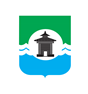 Российская ФедерацияИркутская областьКОНТРОЛЬНО-СЧЁТНЫЙ ОРГАНМуниципального образования «Братский район»ЗАКЛЮЧЕНИЕ № 25по результатам внешней проверки годового отчета об исполнении бюджета Куватского сельского поселения за 2020 год г. Братск 								          «30» апреля  2021 года  	Настоящее заключение подготовлено Контрольно-счетным органом муниципального образования «Братский район» по результатам внешней проверки годового отчета об исполнении бюджета Куватского сельского поселения за 2020 год, проведенной на основании Соглашения «О передаче полномочий по осуществлению внешнего муниципального финансового контроля»  от 29.01.2021г. № 17.	Внешняя проверка проведена в рамках полномочий Контрольно-счетного органа муниципального образования «Братский район», установленных:- Федеральным  законом  от 07.02.2011  № 6-ФЗ  «Об   общих   принципах организации и деятельности контрольно-счетных органов субъектов Российской Федерации и муниципальных образований»;- положением о контрольно  -  счетном органе  муниципального образования «Братский район» от 27.05.2020 г. № 67;статей 157, 264.4 Бюджетного кодекса Российской Федерации.	Основание для проведения проверки: пункт 1,8 Плана деятельности КСО МО «Братский район» на 2021 год.Цель внешней проверки: установление полноты и достоверности отражения показателей годовой бюджетной отчетности сельского поселения за отчетный финансовый год, ее соответствия требованиям нормативных правовых актов. Объект внешней проверки: Администрация Куватского сельского поселения.Предмет внешней проверки: годовой отчет об исполнении бюджета Куватского муниципального образования за 2020 год; иная бюджетная отчетность, сформированная в соответствии с требованиями Инструкции о порядке составления и предоставления годовой, квартальной и месячной отчетности об исполнении бюджетов бюджетной системы Российской Федерации, утвержденной приказом Минфина России от 28.12.2010 года №191н; бюджетная отчетность главных администраторов средств местного бюджета за 2020 год (отдельные формы).Вопросы внешней проверки: анализ бюджетной отчетности на соответствие требованиям нормативных правовых актов в части ее состава, содержания и срока представления для проведения внешней проверки; анализ достоверности показателей бюджетной отчетности, оценка взаимосвязанных показателей консолидируемым позициям форм бюджетной отчетности; оценка достоверного представления о финансовом положении сельского поселения на основании данных бухгалтерской отчетности.Объем средств бюджета, проверенных при проведении экспертно-аналитического мероприятия: по доходам – 15 724,6 тыс. рублей, по расходам – 15 793,8 тыс. рублей.В соответствии с Законом Иркутской области от 02.12.2004 года № 76-оз «О статусе и границах муниципальных образований Братского района Иркутской области» (в ред. от 21.12.2018) Куватское муниципальное образование образовано на территории Братского района Иркутской области и наделено статусом сельского поселения. В состав территории Куватского муниципального образования входят земли населенного пункта деревня Куватка. Структуру органов местного самоуправления составляют: глава муниципального образования; Дума муниципального образования; администрация муниципального образования. Согласно требованиям статьи 264.2 БК РФ годовой отчет об исполнении местного бюджета подлежит утверждению муниципальным правовым актом представительного органа муниципального образования.Ответственными должностными лицами за подготовку и представление бюджетной отчетности за 2020 год являлись глава Куватского муниципального образования –  Дорофеев А.С., бухгалтер – Панова О.А..Результаты внешней проверкиОбщие положенияОтчет  об    исполнении  местного  бюджета  для  подготовки  заключения  на  негопоступил в КСО МО Братского района в сроки, установленные  пунктом 3 статьи 264.4 Бюджетного кодекса Российской Федерации.  Для проведения внешней проверки годового отчета об исполнении бюджета Куватского сельского поселения за 2020 год были предоставлены следующие документы:бюджетная отчетность, согласно пункта 3 статьи. 264.1 БК РФ:- отчет об исполнении бюджета;- баланс исполнения бюджета;- отчет о финансовых результатах деятельности;- отчет о движении денежных средств;- пояснительная записка;проект   решения   Думы сельского   поселения «Об исполнении бюджета сельскогопоселения за 2020 год» с указанием общего объема доходов, расходов и дефицита (профицита) бюджета;исполнение   доходов   бюджета   сельского   поселения   по  кодам  классификациидоходов бюджета;исполнение  расходов  бюджета  сельского  поселения по ведомственной структурерасходов;исполнение  расходов  бюджета  сельского  поселения  по разделам и подразделамклассификации расходов бюджетов;исполнение  источников   финансирования дефицита бюджета сельского поселенияпо кодам классификации источников финансирования дефицитов бюджетов;отчет об использовании средств резервного фонда;отчет об использовании средств муниципального дорожного фонда;отчет об использовании бюджетных ассигнований на  реализацию  муниципальныхпрограмм.2.Изменение плановых показателей бюджетаБюджет Куватского муниципального образования утвержден решением Думы Куватского сельского поселения от 27.12.2019 года № 68:по доходам в сумме 15 394,2 тыс. рублей, в том числе налоговые и неналоговые доходы в сумме 1 221,7 тыс. рублей, безвозмездные поступления в сумме 14 172,5 тыс. рублей, из них объем межбюджетных трансфертов, получаемых из областного бюджета – 1 016,6 тыс. рублей, из бюджета Братского района – 13 155,9 тыс. рублей; по расходам в сумме 15 439,2 тыс. рублей; размер дефицита в сумме 45,0 тыс. рублей, или 3,7% утвержденного общего годового объема доходов бюджета поселения без учета утвержденного объема безвозмездных поступлений и (или) поступлений налоговых доходов по дополнительным нормативам отчислений.Основные характеристики местного бюджета на 2020 год неоднократно изменялись. В течение года в решение Думы Куватского муниципального образования от 27.12.2019 года № 68 четыре раз вносились изменения:- решение Думы сельского поселения от 25.06.2020 года 79;- решение Думы сельского поселения от 28.09.2020 года № 87;- решение Думы сельского поселения от 29.10.2020 года № 89;- решение Думы сельского поселения от 30.12.2020 года № 90;Окончательной редакцией Решения о бюджете от 30.12.2020 года № 90 утверждены основные характеристики бюджета:по доходам в сумме 15 736,7 тыс. рублей, в том числе налоговые и неналоговые доходы в сумме 1 518,2 тыс. рублей, безвозмездные поступления в сумме 14 218,5 тыс. рублей, из них объем межбюджетных трансфертов, получаемых из областного бюджета – 1 036,2 тыс. рублей, из бюджета Братского района – 13 182,3 тыс. рублей; по расходам в сумме 17 123,8 тыс. рублей; с дефицитом в сумме 1 387,1 тыс. рублей, что составляет 91,4% утвержденного общего годового объема доходов бюджета поселения без учета утвержденного объема безвозмездных поступлений.С учетом снижения остатков средств на счетах по учету средств бюджета поселения размер дефицита бюджета составит 47,0 тыс. рублей или 3,1% утвержденного общего годового объема доходов бюджета поселения без учета утвержденного объема безвозмездных поступлений.Анализ изменения плановых показателей основных характеристик бюджета, согласно принятым в истекшем году решениям Думы Куватского муниципального образования, по внесению изменений в решение о бюджете поселения, а также исполнение местного бюджета за 2020 год представлено в таблице №1. 									         Таблица №1, тыс. руб.  Установлено, плановые бюджетные назначения по доходам бюджета, по сравнению с первоначальной редакцией решения о бюджете, в течение 2020 года существенно увеличены (с 15 394,2 тыс. рублей до 15 724,6 тыс. рублей)  на 330,2 тыс. руб. или на 2,2%.Основное увеличение плановых показателей по доходам осуществлено: по группе «Налоговые и неналоговые доходы» – на 284,4 тыс. рублей, или на  18,9%, по группе «Безвозмездные поступления» – с увеличением на 0,3% или на 46,0 тыс. рублей. Плановые расходы бюджета в 2020 году были уменьшены на 1 330,0 тыс. рублей, или на 7,8%.                                       3.Исполнение бюджета по доходамКак определено ст. 55 Федерального закона от 06.10.2003 №131-ФЗ, формирование доходов местных бюджетов осуществляется в соответствии с бюджетным законодательством Российской Федерации, законодательством о налогах и сборах и законодательством об иных обязательных платежах.Источниками доходов бюджета являются налоговые доходы, неналоговые доходы и безвозмездные поступления от других бюджетов бюджетной системы Российской Федерации.Анализ исполнения местного бюджета по доходам с учетом данных решения о бюджете и отчета об исполнении консолидированного бюджета (ф. 0503317) в разрезе налоговых, неналоговых доходов и безвозмездных поступлений представлен в таблице №2.          Таблица № 2, тыс. руб.Таким образом, в структуре доходной части бюджета поселения налоговые и неналоговые доходы в отчетный период составили   9,6 %, безвозмездные поступления – 90,4%. В первоначальной редакции Решения о бюджете №68 объем налоговых и неналоговых доходов прогнозировался на уровне 1 221,7 тыс. рублей. Фактическое исполнение выше первоначальных плановых показателей на 284,4 тыс. рублей или 18,9 % и составило 1 506,1 тыс. рублей. Бюджетообразующими для сельских поселений в соответствии со статьей 61.5 Бюджетного кодекса Российской Федерации являются доходы, зачисляемые в виде местных налогов, – земельного налога (по нормативу 100%), налога на имущество физических лиц (по нормативу 100%).Согласно отчетным данным доля доходов от местных налогов при исполнении бюджета в 2020 году составила   22,9% от общего объема налоговых поступлений и 101% исполнения от плановых:налог на имущество физических лиц при плане 26,3 тыс. рублей, получено 26,3 тыс. рублей, исполнение 100 %;земельный налог при плане 261,4 тыс. рублей, получено 264,4 тыс. рублей, исполнение 101,1 %.Удельный вес налога на доходы физических лиц в структуре налоговых доходов составляет 18,9 %, при плане 235,1 тыс. рублей, получено 240,0 тыс. рублей, исполнение 102,1 %; налога на акцизы по подакцизным товарам – 57,9 %, при плане 749,1 тыс. рублей, выполнено 735,4 тыс. рублей, исполнение 98,2 %, неисполнение плановых назначений составило 13,7 тыс. рублей.Анализ неналоговых доходов за отчетный период согласно решений Думы показал, в первоначально утвержденном плане составлял 19,3 тыс. рублей, в уточненном плане – 236,4 тыс. рублей.Из поступивших за 2020 год доходов в бюджет муниципального образования в сумме 15 724,6 тыс. рублей, налоговые и неналоговые доходы составили 1 506,1 тыс. руб. (9,6 %), а безвозмездные поступления – 12 971,5 тыс. рублей (90,4%).В первоначальной редакции Решения о бюджете объем безвозмездных поступлений прогнозировался на уровне  14 172,5 тыс. рублей. Фактическое исполнение безвозмездных поступлений выше первоначальных плановых показателей на 46,0 тыс. рублей и составило 14218,5 тыс. рублей или 100 % к плановым показателям.Исполнение в разрезе безвозмездных поступлений в 2020 году по видам отражено в таблице № 3.                                                                                            Таблица № 3, тыс. руб.Как видно из таблицы прогнозные значения в 2020 году по безвозмездным поступлениям исполнены на 100 процентов и составили 14 218,5 тыс. рублей.В результате принятых в течение года изменений в бюджет, доходная часть бюджета Куватского поселения увеличилась на 342,5 тыс. рублей (первоначальный план – 15 394,2 тыс. рублей) и составила 15 736,7тыс. рублей. В общем объеме доходов бюджета сельского поселения доля межбюджетных трансфертов от других бюджетов бюджетной системы составила 90,4%.Данные по объемам поступивших субсидий, субвенций, дотаций, иных межбюджетных трансфертов на 01.01.2021 подтверждены показателями по соответствующим строкам Справки по консолидируемым расчетам (ф. 0503125).В сравнении с 2019 годом общий объем доходов бюджета Куватского муниципального образования за 2020 год увеличился на 1 554,6 тыс. рублей или 9,9 % (с 14 170,0 тыс. руб. до 15 724,6 тыс. руб.). 4. Исполнение бюджета по расходамСогласно отчету об исполнении консолидированного бюджета (ф.0503317) расходы местного бюджета на 2020 год утверждены в сумме  17 123,8 тыс. рублей, исполнены на 01.01.2021 в сумме 15 793,8 тыс. рублей, или 92,2 % от бюджетных назначений, неисполненные назначения составили – 1 330,0 тыс. рублей. Аналитическая информация, подготовленная на основании данных об исполнении консолидированного бюджета (ф. 0503317) за 2020 год в разрезе разделов бюджетной классификации отражена в таблице № 4.                     Таблица № 4, тыс. руб.КСО Братского района отмечает, что в структуре расходной части бюджета поселения от общего объема расходов наибольшую долю составляют расходы по разделам:– 0100 «Общегосударственные расходы» 47,3% (7 467,5 тыс. руб.); – 0800 «Культура, кинематография» 21,6% (3 413,2 тыс. руб.); – 0300 «Национальная безопасность и правоохранительная деятельность» 14,7% (2 328,1 тыс. рублей).Наименьшую долю составили расходы по разделам 0200 «Национальная оборона» – 1,0% (159,3 тыс. рублей) и 1100 «Физическая культура и спорт» – 2,5 % (393,1 тыс. рублей) от общего объема расходов.	Как видно из таблицы, в полном объеме от утвержденных бюджетных ассигнований исполнены расходы по подразделам:0106 «Обеспечение деятельности органов финансового (финансово-бюджетного) надзора» – 115,6 тыс. рублей – 100%;  	0203 «Мобилизационная и вневойсковая подготовка» – 159,3 тыс. рублей – 100%;	0309 «Защита населения и территории от чрезвычайных ситуаций природного и техногенного характера, гражданская оборона» – 289,2 тыс. рублей – 100%;	1105 «Другие вопросы  в области физической культуры  и спорта» – 393,1 тыс. рублей – 100%.	Экономически не эффективно рассчитаны и использованы бюджетные назначения по подразделу 0409 «Дорожное хозяйство» – при плане 2 036,7 тыс. руб., факт составил 1 093,6 тыс. руб. или 53,7%.  	Причины отклонений в пояснительной записке к проекту об исполнении бюджета сельского поселения за 2020 год не раскрыты по неисполненным бюджетным назначениям в сумме 1 330,0 тыс. рублей.Пунктом 1 статьи 81 БК РФ установлено, что в расходной части бюджетов всех уровней бюджетной системы Российской Федерации предусматривается создание резервных фондов местных администраций. По разделу 0111 «Резервные фонды», расходы в 2020 году утверждены в первоначальном и уточненном бюджете в размере 4,0 тыс. рублей, что не превышает норматива, установленного бюджетным законодательством. В отчетном периоде средства резервного фонда из-за отсутствия чрезвычайных (аварийных) ситуаций, не привлекались.Установлено, что в общей структуре расходов наибольший удельный вес составляют расходы:- на выплату заработной платы с начислениями на нее – 9 944,6 тыс. рублей или 62,9%;По сравнению с 2019 годом, в целом расходы Куватского муниципального образования за 2020 год увеличились на 14,3% или 1 974,6 тыс. рублей – с 13 819,2 тыс. рублей до 15 793,8 тыс. рублей. 5. Исполнение программной части бюджетаРасходы бюджета на реализацию муниципальных программ в 2020 году  выразились в сумме 15 619,3 тыс. рублей и составили 98,9% от общего объема расходов сельского поселения. Установлен процент исполнения программных расходов – 98,9% к  плановым показателям. В разрезе муниципальных программ финансовые ресурсы бюджета распределились следующим образом:          Таблица №5,  тыс. руб.Из таблицы видно, что из 6 утвержденных муниципальных программ нет сто процентного исполнения.Высокий процент исполнения установлен по программам:99,9% «Развитие физической культуры и спорта»;99,9% «Гражданская оборона, предупреждение и ликвидация чрезвычайных ситуаций»;99,6% «Муниципальные финансы муниципального образования».	Низкий процент исполнения установлен по программе «Развитие дорожного хозяйства в муниципальном образовании», процент составил 53,7 или 1 093,6 тыс. рублей. Из-за остатков неиспользованных бюджетных ассигнований в общей сумме 1 330,0 тыс. руб., процент исполнения по программам от утвержденных бюджетных назначений составил 92,2%. Статьей 179.4 Бюджетного кодекса РФ дорожный фонд определен как часть средств бюджета, подлежащая использованию в целях финансового обеспечения дорожной деятельности в отношении автомобильных дорог общего пользования, а также капитального ремонта и ремонта дворовых территорий многоквартирных домов, проездов к дворовым территориям многоквартирных домов населенных пунктов. К дорожным фондам отнесены Федеральный дорожный фонд, дорожные фонды субъектов Российской Федерации и муниципальные дорожные фонды.Бюджетные ассигнования муниципального дорожного фонда, не использованные в текущем финансовом году, направляются на увеличение бюджетных ассигнований муниципального дорожного фонда в очередном финансовом году. 	Наибольший удельный вес в общей сумме фактических программных расходов за 2020 год установлено по программам «Муниципальные финансы муниципального образования» – 47,7% (7 452,3 тыс. рублей), «Культура» – 21,9% (3 413,2 тыс. рублей), «Гражданская  оборона, предупреждение и ликвидация чрезвычайных ситуаций» – 14,9% (2 328,1 тыс. рублей). Наименьший удельный вес сложился по программе «Развитие физической культуры и спорта» – 2,5% (393,1 тыс. рублей).	Согласно требований пункта 3 статьи 179 БК РФ по каждой муниципальной программе ежегодно проводится оценка эффективности ее реализации. Порядок проведения указанной оценки и ее критерии устанавливаются местной администрацией муниципального образования.По результатам указанной оценки местной администрацией муниципального образования может быть принято решение о необходимости прекращения или об изменении, начиная с очередного финансового года, ранее утвержденной муниципальной программы, в том числе необходимости изменения объема бюджетных ассигнований на финансовое обеспечение реализации муниципальной программы.Непрограммых расходов в 2020 году исполнено 174,5тыс. рублей или 1,1% от общей суммы расходов.Информация по непрограммным расходам представлена в таблице.Таблица №6, тыс.руб.КСО Братского района считает, что в отчетном периоде бюджет Куватского поселения исполнен с хорошими  показателями как по расходам (92,2%), так и по доходам (99,9%).6. Результат исполнения бюджета	Первоначальной редакцией решения о бюджете от 27.12.2019 № 68 размер дефицита установлен в сумме 45,0 тыс. рублей, или 3,7% утвержденного общего годового объема доходов местного бюджета без учета утвержденного объема безвозмездных поступлений, т.е. в пределах установленного бюджетным законодательством РФ размере. Источником внутреннего финансирования дефицита бюджета было предусмотрено получение и погашение кредитов от кредитных организаций:  получение  51,8 тыс. руб., погашение  –  6,8 тыс. руб.	В окончательной редакции решения о бюджете от 30.12.2020 № 90 размер дефицита местного бюджета утвержден в сумме 1 387,1 тыс. рублей. Источники внутреннего финансирования дефицита бюджета: получение кредита в сумме 54,1 тыс. рублей и изменение остатков средств на счетах по учету средств бюджета в сумме 1 340,1 тыс. рублей (увеличение – минус  15 790,8 тыс. руб., уменьшение  –  17 130,9 тыс. руб.).	По результатам исполнения местного бюджета за 2020 год по состоянию на 01.01.2021 сложился дефицит в размере 69,2 тыс. рублей, что согласуется с показателями отчета об исполнении консолидированного бюджета ф. 0503317 по коду стр.450 раздела 2. Расходы бюджета.	Как следует из раздела 3 «Источники финансирования дефицита бюджета»  данного отчета, в качестве источников внутреннего финансирования дефицита бюджета Куватского сельского поселения были привлечены:	- изменение остатков средств на счетах по учету средств бюджетов в сумме 1 340,1 тыс. рублей (увеличение остатков средств  – минус 15 790,8 тыс. рублей, уменьшение остатков средств – плюс 17 130,9 тыс. рублей).7. Состояние муниципального долга	Фактически в 2020 году Куватского муниципальным образованием муниципальные заимствования не осуществлялись, муниципальные гарантии не выдавались, получение кредитов от других бюджетов бюджетной системы Российской Федерации не осуществлялись.8.Оформление годовой бюджетной отчетности	Годовая отчетность предоставляется в соответствии с Приказом Министерства финансов Российской Федерации от 28 декабря 2010 № 191н «Об утверждении Инструкции о порядке составления и представления годовой, квартальной отчетности об исполнении бюджетов бюджетной системы Российской Федерации» (в ред. Приказов Минфина России от 31.01.2020 №1 от 12.05.2020 №88н, от 02.07.2020 №131н, от 29.10.2020 №250н,  от16.12.2020 №311н).	В Контрольно-счетный орган годовой отчет об исполнении бюджета Куватского сельского поселения поступил в срок, установленный пунктом 3 статьи 264.4 Бюджетного кодекса Российской Федерации. В составе отчета, для установления полноты и достоверности отражения показателей годовой бюджетной отчетности, оформления форм, таблиц и пояснительной записки к годовой отчетности, предоставлены следующие формы:баланс исполнения бюджета (ф.0503320);справка по заключению счетов бюджетного учета отчетного финансового года (ф.0503110);отчет о финансовых результатах деятельности (ф. 0503321);отчет о движении денежных средств (ф.0503323);справка по консолидируемым расчетам (ф.0503125);	отчет об исполнении бюджета (ф. 0503317); 	ф. 0503160    «Пояснительная записка». 	Бухгалтерская отчетность предоставляется на бумажных носителях в сброшюрованном и пронумерованном виде, с оглавлением и  сопроводительным письмом. В случае Куватского сельского поселения нарушен п.4 Инструкции №191н – отчетность не сшита, не пронумерована, не подписана ответственными должностными лицами, без сопроводительного письма.	При выборочной проверке соответствия и оформления представленных форм требованиям инструкции установлено следующее.	1. При анализе форм 0503320 «Баланс исполнения бюджета» и 0503321 «Отчет о финансовых результатах деятельности» и проверки соблюдения контрольных соотношений показателей отчетов бюджетной отчетности установлено: –– контрольное соотношение в части чистого поступления основных средств – соблюдены и составляют 2 585,4 тыс. рублей ; –– в части чистого поступления материальных запасов – контрольные соотношения выдержаны и составили 67,9 тыс. рублей; –– в части чистого увеличения прочей дебиторской задолженности расхождений нет. В части чистого увеличения прочей кредиторской задолженности расхождений нет;–– в части операций с финансовыми активами и обязательствами данные форм соответствуют взаимосвязанным показателям и равны сумме минус 56,9 тыс. рублей;–– соответствие в части счета 0 401 40 – доходы будущих периодов – 347,0 тыс. руб. и согласование с формой 0503369 в части кредиторской задолженности;–– соответствие показателей в части чистого операционного результата – 2 710,3 тыс. рублей. 	2. В ф. 0503323 «Отчет о движении денежных средств» изменение остатков средств всего на счетах бюджетов соответствуют аналогичным показателям Отчета 0503320 «Баланс исполнения бюджета» и ф. 0503317 «Отчет об исполнении бюджета» и равны сумме    69,2 тыс. рублей. Показатели ф. 0503317 (стр.200) в части кассовых операций по исполнению бюджетов соответствуют показателям Консолидированного бюджета о движении денежных средств ф. 0503323 (стр.2100) и составляют 15 793,8 тыс. рублей.	3. Проведение анализа ф.0503128 , 0503175 не представляется возможным в связи с   не предоставлением данных форм. 	4. Анализ структуры дебиторской и кредиторской задолженности ф. 0503169 на начало и на конец отчетного периода показал:Дебиторская задолженность, в тыс. руб.Из таблицы видно, объем дебиторской задолженности по состоянию на 01.01.2021 увеличился на 306,8 тыс. рублей или на 34,9% и составил 660,8 тыс. руб., в т.ч. с уменьшением  просроченной задолженности на 40,2 тыс. рублей по сравнению с прошлым годом.Наибольший удельный вес приходится на расчеты по доходам – 100%. Более стабильна ситуация по расчетам по платежам в бюджеты. Кредиторская задолженность, в тыс. руб.	Установлено уменьшение кредиторской задолженности на 143,5 тыс. рублей. Наибольший удельный вес 47,5% приходится на задолженность по принятым обязательствам – 335,3 тыс. рублей. Просроченная задолженность отсутствует.Форма № 0503160 «Пояснительная записка» в разрезе пяти разделов заполнена не в полном объеме согласно   Инструкции №191, предоставлена без таблиц и форм: -    таблица № 1 «Сведения об основных направлениях деятельности»;–– таблица № 4 «Сведения об особенностях ведения бюджетного учета»;–– ф. 0503161,  «Сведения о количестве подведомственных участников бюджетного процесса, учреждений и государственных (муниципальных) унитарных предприятий»;–– ф. 0503162 «Сведения о результатах деятельности»;–– ф. 0503163 «Сведения об изменениях бюджетной росписи ГРБС»;–– ф. 0503364 «Сведения об исполнении бюджета»;	Раздел 4 «Анализ показателей финансовой отчетности субъекта бюджетной отчетности» должен включать в себя разъяснения к формам отчетности. В текстовой части пояснительной записки не раскрыты причины остатков на счете 302.00, не проведен анализ их динамики по сравнению с данными прошлого отчетного периода; причины увеличения дебиторской задолженности. В разделе 5 «Прочие вопросы деятельности субъекта бюджетной отчетности»: не раскрыта информация, характеризующая использование в отчетном периоде особенностей отражения в бюджетном учете операций с активами и обязательствами по счетам бюджетного учета. В нарушение п.8 Инструкции 191н, в состав бюджетной отчетности вошли формы  не имеющие числового значения:  ф. 0503373.Не предоставлен отчет Форма №1-ФД.Выводы1. Заключение подготовлено Контрольно-счетным органом муниципального образования «Братский район» по результатам внешней проверки годового отчета об исполнении бюджета Куватского муниципального образования за 2020 год, проведенной на основании ст. 264.4 БК РФ и Соглашения «О передаче полномочий по осуществлению внешнего муниципального финансового контроля»  от 29.01.2021г. № 17.	2. Отчет представлен в КСО МО «Братский район» в сроки, установленные бюджетным законодательством и Положением о бюджетном процессе в Куватском муниципальном образовании.  В нарушение  требований п.4 Инструкции 191н отчет предоставлен без описи, не сформирован, не сшит, не пронумерован, без подписей ответственных должностных лиц, без сопроводительного письма.  3. В течение 2020 года решениями представительного органа муниципального образования в параметры местного бюджета четыре раза вносились изменения. Согласно ст. 184.1 БК РФ проект решения об исполнении бюджета содержит основные характеристики бюджета, к которым относятся общий объем доходов бюджета, общий объем расходов, дефицит (профицит) бюджета.	Фактическое исполнение бюджета составило: по доходам – 15 724,6 тыс. рублей (99,9% от запланированного поступления). Из общей суммы доходов бюджета поселения налоговые и неналоговые составили 9,6%, безвозмездные поступления – 96,4%, что говорит о высокой степени зависимости бюджета от поступлений из областного и районного бюджета;по расходам – 15 793,8 тыс. рублей (92,2% от плана). Основную долю расходов местного бюджета составили расходы по разделам: 0100 «Общегосударственные расходы» – 47,3%, 0800 «Культура, кинематография» – 21,6% от общего объема расходов.	Наименьшую долю составили расходы по разделам 0200 «Национальная оборона» – 1,0% и 1100 «Физическая культура и спорт» – 2,5% от общего объема расходов.Общий объем средств, направленный на реализацию программ, составил 98,9%. Анализ использования бюджетных ассигнований дорожного фонда Куватского сельского поселения показал  низкое исполнение – средства дорожного фонда в 2020  использованы на 53,7%, в связи с чем остаток бюджетных ассигнований дорожного фонда по состоянию на 01.01.2021 составил 929,4 тыс. рублей.     дефицит бюджета составил  - 69,2 тыс. рублей.	Пояснительная записка, представленная к проекту решения Думы об исполнении бюджета за 2020 не содержит полной информации об исполнении бюджета, а лишь констатирует плановые и фактические цифры без проведения детализированного анализа. 	4. В ходе проведения экспертно-аналитического мероприятия по оценке полноты и достоверности отражения показателей годовой бюджетной отчетности, оформления форм, таблиц и пояснительной записки к годовой отчетности, соответствия взаимосвязанных показателей отчетов, установлено:– бюджетная отчетность по полноте предоставленных форм не соответствует требованиям ст.264.1 БК РФ и п. 11.3 Инструкции № 191н «О порядке составления и предоставления годовой, квартальной и месячной отчетности об исполнении бюджетов бюджетной системы РФ»- отсутствуют ф. 0503121, 0503127, 0503128, 0503175. – в целях составления годовой бюджетной отчетности была проведена инвентаризация активов и обязательств согласно положений п.7 Инструкции №191н, п.20 Инструкции №157н; – отчетность составлена нарастающим итогом с начала года, числовые показатели отражены в рублях с точностью до второго десятичного знака после запятой (п.9 Инструкции №191н);– при выборочной проверке соблюдения контрольных соотношений форм бюджетной отчетности установлено соответствие показателей основных форм бюджетной отчетности;– согласно п.152 Инструкции структура Пояснительной записки соответствует требованиям и составлена в разрезе пяти разделов, но текстовая часть не дает полной информации о деятельности и финансовом положении муниципального образования как экономического субъекта;– в нарушение п.8 Инструкции №191н формы бюджетной отчетности, которые не имеют числового значения вошли в состав бюджетной отчетности Куватского поселения:-ф.0503373;           Контрольно-счетный орган МО «Братский район» считает, что годовой отчет Куватского муниципального образования за 2020 год по основным параметрам соответствует требованиям Инструкции 191н, действующему законодательству и является достоверным.           Выявленные отдельные недостатки, отраженные в заключении, КСО Братского района рекомендует учесть при формировании бюджетной отчетности в дальнейшем:         1. учитывать изменения в законодательстве Российской Федерации при составлении годовой бюджетной отчетности;          2. соблюдать контрольные соотношения показателей форм бюджетной отчетности при формировании отчета, выявленные расхождения отражать в текстовой части Пояснительной записки;        3. вести мониторинг и контроль  состояния дебиторской и кредиторской задолженности с целью предотвращения и снижения просроченной задолженности;        4. использовать в работе счет 401.60 – по ведению расчетов по отложенным обязательствам, то есть обязательствам предстоящих расходов;        5. ведение учета по санкционированию расходов.         Контрольно-счетный орган МО «Братский район» рекомендует принять к рассмотрению годовой отчет об исполнении бюджета поселения за 2020 год на заседании Думы Куватского сельского поселения.Аудитор контрольно-счетного органа муниципального образования «Братский район»                             Н.А.Юхнина.Основные характеристики бюджетаУтверждено решением Думы от 27.12.19г.            № 68Утверждено решением Думы от 30.12.20г.     № 90Исполнено за 2020 годОтклонение(гр.5-гр.4)Процент  исполнения134567Доходы бюджета  всего:15 394,215 736,715 724,6-12,199,9Из них:Налоговые и неналоговые доходы1 221,71 518,21 506,1-12,199,2Безвозмездные поступления14 172,514 218,514 218,50100Расходы:15 439,217 123,815 793,8-1 330,092,2Дефицит ( -), профицит (+)45,0-1 387,1-69,2ххНаименование показателяБюджет поселения на 2020 г., в редакциях Решений ДумыБюджет поселения на 2020 г., в редакциях Решений ДумыОтклонение (гр.3-гр.2)Исполнено по отчету за 2020 г.Отклонение (гр.5-гр.3)% исполненияНаименование показателя№ 68 от 27.12.19г. Первоначально утвержденный план№ 90 от 30.12.20г. Уточненный планОтклонение (гр.3-гр.2)Исполнено по отчету за 2020 г.Отклонение (гр.5-гр.3)% исполнения1234567НАЛОГОВЫЕ И НЕНАЛОГОВЫЕ ДОХОДЫ1 221,71 518,2296,51 506,1-12,199,2НАЛОГОВЫЕ ДОХОДЫ:1187,61 274,486,81 268,6-5,899,5Налог на доходы физических лиц208,1235,127,0240,04,9102,1Налоги на товары (работы и услуги), реализуемые на территории РФ823,5749,1-74,4735,4-13,798,2Налог на совокупный доход2,12,50,42,50100Налог на имущество153,9287,7133,8290,73,0101- на имущество физических лиц7,126,319,226,30100-  земельный налог146,8261,4114,6264,43,0101,1Государственная пошлина14,87,4-7,47,50,1101,3НЕНАЛОГОВЫЕ ДОХОДЫ:19,3236,4217,1230,0-6,497,3Доходы от использования имущества, находящиеся в муниципальной собственности1,91,9100Доходы от оказания платных услуг и компенсации затрат бюджетов поселений19,3236,4217,1228,1-8,396,5Невыясненные поступления, зачисляемые в бюджеты сельских поселенийБЕЗВОЗМЕЗДНЫЕ ПОСТУПЛЕНИЯ: 14 172,514 218,546,014 218,50100ИТОГО ДОХОДОВ15 394,215 736,7342,515 724,6-12,199,9Наименование показателяУтверждено, тыс. руб.Исполнено, тыс. руб.% исполненияБезвозмездные поступления: 14 218,5 14 218,5100Дотации бюджетам субъектов РФ и муниципальных образований13 199,713 199,7100Субсидии бюджетам бюджетной системы РФ 357,4357,4100Субвенции бюджетам субъектов РФ и муниципальных образований160,0160,0100Иные межбюджетные трансферты501,4501,4100Наименование показателяКБКУтверждено решением Думы от 30.12.20, тыс. руб.Исполнено в 2020, тыс. руб.Отклонение (гр.5-гр.4) тыс. руб.% исполнения (гр.5/гр.4*100)124567Общегосударственные вопросы 01007  488,0 7 467,5-20,599,7Функционирование высшего должностного лица субъекта РФ и муниципального образования 0102983,2982,6-0,699,9Функционирование Правительства РФ, высших исполнительных органов государственной власти субъектов РФ, местных администраций01046 383,16 368,6 -14,599,8Обеспечение деятельности финансовых, налоговых и таможенных органов и органов финансового (финансово-бюджетного) надзора0106115,6115,60100Резервные фонды 01114,00-4,00Другие общегосударственные вопросы 01132,10,7-1,433,3Национальная оборона 0200159,3159,30100Мобилизационная и вневойсковая подготовка0203159,3159,30100Национальная безопасность и правоохранительная деятельность 03002 256,72 328,171,4103,2Защита населения и территории от чрезвычайных ситуаций природного и техногенного характера, гражданская оборона0309289,3289,20100Другие вопросы в области национальной безопасности и правоохранительной деятельности03141 967,42 038,971,5103,6Национальная экономика 04002 036,71 093,6-943,153,7Общеэкономические вопросы04010000Дорожное хозяйство 04092 036,71 093,6-943,153,7Жилищно-коммунальное хозяйство05001 026,1939,0-87,191,5Коммунальное хозяйство 05020000Благоустройство 05031 026,1939,0-87,191,5Культура, кинематография 08003 762,73 413,2-349,590,7Культура 08013 762,73 413,2-349,590,7Физическая  культура и спорт 1100393,3393,1-0,2100Другие вопросы в области физической культуры и спорта1105393,3393,1-0,2100Обслуживание государственного и муниципального долга 13001,00,0-1,00Обслуживание государственного внутреннего и муниципального долга 13011,00,0-1,00Итого расходов:х17 123,815 793,8-1 330,092,2№ п/пНаименованиеКЦСРУтверждено решением Думы от 30.12.20г.    № 90Исполнение 2020 годОтклонение, тыс. руб. (гр.5-гр.4)% исполнения (гр.5/гр.4*100)12345671«Муниципальные финансы муниципального образования» на 2015-2021 годы70000000007 480,17 452,399,62«Развитие дорожного хозяйства в муниципальном образовании» на 2015-2021 годы76000000002 036,71 093,653,73«Развитие объектов коммунальной инфраструктуры» на 2015-2021 годы81000000001 039,1939,090,44«Культура » на 2015-2021 годы86000000003 666,33 413,293,15«Развитие физической культуры и спорта» на 2015-2021 годы9000000000393,3393,199,96«Гражданская оборона, предупреждение и ликвидация чрезвычайных ситуаций в муниципальном образовании»» на 2015-2021 годы  92000000002 328,42 328,199,9Итого по муниципальным программам16 943,915 619,392,2Непрограммные расходы179,9174,597,0ИТОГО:17 123,815 793,892,2НаименованиеКЦСРПлан на2020Исполнение% исполненияРезервный фонд администрации99400000004,000Выполнение других обязательств муниципального образования99500000001,400Осуществление областного государственного полномочия по определению перечня должностных лиц органов местного самоуправления99Д00000000,70,7100Перечисление межбюджетных трансфертов бюджету муниципального района из бюджета поселения на осуществление полномочий по осуществлению внешнего муниципального финансового контроля в соответствии с заключенными соглашениями997000000014,514,5100Обеспечение реализации отдельных областных государственных полномочий, переданных полномочий Российской Федерации99Б0000000159,3159,3100Непрограммные расходы, всего:9900000000179,9174,597,0номер счета бюджетного учетана начало годана начало годана начало годана конец годана конец годана конец годаномер счета бюджетного учетавсегов т.ч. просроченнаяуд.вес, %всегов т.ч. просроченнаяуд.вес, %205 расчеты по доходам569,8212,286,2876,6172,0100208 расчеты с подотчетными лицами23,903,6000303 расчеты по платежам в бюджеты66,9010,2000итого:660,8212,2100876,6172,0100номер счета бюджетного учетана начало годана начало годана начало годана конец годана конец годана конец годаномер счета бюджетного учетавсегов т.ч. просроченнаяуд.вес, %всегов т.ч. просроченнаяуд.вес, %205 расчеты по доходам26,403,180,7011,4302 расчеты по принятым обязательствам555,8065,4335,3047,5303 расчеты по платежам в бюджеты267,1031,4276,6039,2304 внутриведомственные расчеты00013,401,9итого:849,40100705,90100